Специальный союз по международной классификации промышленных образцов (Локарнский союз)АссамблеяТридцать вторая (20-я очередная) сессияЖенева, 23 сентября – 2 октября 2013 г.отчетпринят АссамблеейНа рассмотрении Ассамблеи находились следующие пункты сводной повестки дня (документ A/51/1):  1, 2, 3, 4, 5, 6, 8, 11, 12, 13, 14, 15, 16, 19, 20, 21, 22, 23, 47 и 48.Отчеты об обсуждении указанных пунктов содержатся в общем отчете (документ A/51/20).Председателем Ассамблеи был избран г-н Роберт Ульрих (Австрия), а заместителями Председателя – г-жа Светлана Копецка (Чешская Республика) и г-н У Цюнь (Китай).[Конец документа]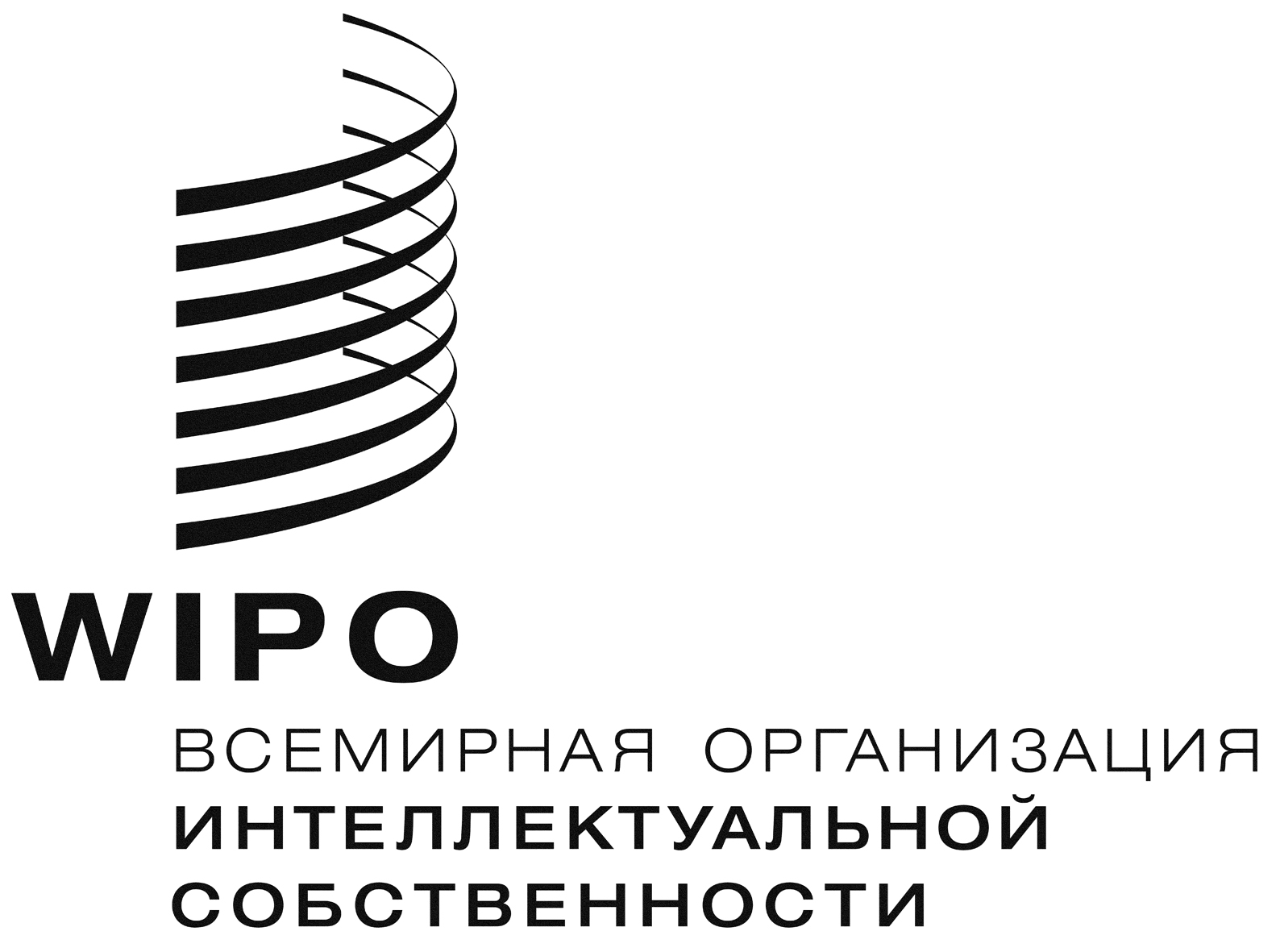 RLO/a/32/1 LO/a/32/1 LO/a/32/1 оригинал:  английскийоригинал:  английскийоригинал:  английскийдата:  2 октября 2013 г.дата:  2 октября 2013 г.дата:  2 октября 2013 г.